  The public is requested to fill out a "Speaker Card" to address the Board on any item of the agenda prior to the Board taking action on an item.  Comments from the public on Agenda items will be heard only when the respective item is being considered. Comments from the public on other matters not appearing on the Agenda that is within the Board's subject matter jurisdiction will be heard during the Public Comment period.  Public comment is limited to 2 minutes per speaker, unless waived by the presiding officer of the Board.   As a covered entity under Title II of the Americans with Disabilities Act, the City of  does not discriminate on the basis of disability and upon request, will provide reasonable accommodation to ensure equal access to its programs, services, and activities.  Sign language interpreters, assistive listening devices, or other auxiliary aids and/or services may be provided upon request. Reports and other committee reference materials may be seen on our website under each committee's meeting agenda. Agendas are posted publicly in the window of City Council District 4 Office at  Oaks, 91423. Printed copies of Board and committee agendas can be obtained by sending a written public records request after the document has been published to  Oaks 91413. A check for $1 plus 10 cents per page plus 49 cents postage made out to the City of  must be included with the request. If additional payment is required, you will be notified. AGENDA        Call to Order              			Jill Banks Barad, President                                       Pledge of AllegianceRoll callApproval of Minutes:  SONC Board Meeting May 11, 2015 Introduction of elected officials, staff, LAPD Senior Lead Officers     Public Comment: Comments by the public on non-agenda items within SONC’s jurisdiction.President’s ReportThank you and tributes to  Tom LaBonge, City Councilman, CD 4Introduction of newly elected CD 4 Councilmember David RyuAppointment and Oath of Office of Board member to fill vacancy:       Michael Garrett, Area 1 ResidentialTreasurer’s Report/Finance Committee—Howard Katchen, Treasurer Consent Calendar: ( 13 items- Discussion not Required )Approve payment of $15.04 to reimburse Board Member Ron Ziff for sets of keys made to Council District 4 SONC office.Approve up to $800.00 to pay Lloyd’s Staffing for SONC Administrative Assistant hours worked in May and June during Fiscal year 2014 – 2015 Approve up to $1,300.00 to pay The Web Corner for SONC website hosting and maintenance and one extra SONC domain e-mail during Fiscal Year 2015 – 2016Approve up to $400.00 to pay AT&T for SONC voice mail messaging service during Fiscal Year 2015 – 2016Approve up to $1,100.00 to pay for SONC Board and Committee printing and copying services during Fiscal Year 2015 – 2016Approve up to $1,600.00 to pay Los Angeles Unified School District for SONC Board Meeting space rental during Fiscal Year 2015 – 2016Approve up to $2,500.00 to pay Los Angeles Public Library for Land Use Committee Meetings overtime security during Fiscal Year 2015 – 2016Approve up to $7,000.00 to pay Lloyd’s Staffing for SONC Administrative Assistant hours worked during Fiscal Year 2015 – 2016 Approve up to $1,400.00 to pay for refreshments at SONC Board, Committees meetings during Fiscal Year 2015 – 2016 Approve up to $750.00 to pay Carla’s Café at CBS Studios toward refreshments for three Valley Alliance of Neighborhood Council events (Planning Forum, Anniversary Mixer and Holiday Mixer - $250.00 each event) during Fiscal Year 2015 – 2016Approve up to $700.00 to pay for breakfast, lunch, printing and copying services and supplies for annual SONC Board Members Retreat during Fiscal Year 2015 – 2016Approve up to $250.00 to pay United States Postal Service for postage and SONC post office box annual renewal fee during Fiscal Year 2015 – 2016Budget Advocates – Budget Day Saturday, June 27th at City Hall 9:00 a.m. – 2:00 p.m.Regular Agenda-: Items for discussion Approve and adopt Treasurer’s financial status report and monthly expenditure report for May 2015    (Items o and p deferred to Special SONC Board meeting)Action item: Approve and adopt SONC strategic plan for Fiscal Year 2015 – 2016Action item: Approve and adopt SONC budget for Fiscal Year 2015 – 2016  Action item: Allocate $4,900.00 to pay Bound Angels, a 501c3 not for profit organization, to purchase washable bubble couches and chairs to furnish the meet and greet pet adoption areas at the Los Angeles East Valley Shelter which services Sherman Oaks and for wall plaques to recognize SONC.Action item: Allocate $100.00 to NC Congress account and $300.00 to Budget Advocates account from Fiscal Year 2014-2015 funds.  Any remaining unused Fiscal Year 2014-2015 funds to be allocated to purchase SONC needed office supplies.   10.   Committee Reports/Updates Land Use Committee –Ron Ziff, Chair  
  1) Report from May 21 meeting – Mansionization Control Motion  2) Change in hours Buffalo Wild Wings, Galleria  3) Zone change at 14241 MagnoliaNext LUC Meeting June 18 Agenda Items:  1) Small Lot Subdivision 15012-15020 Moorpark               2) Restaurant at 14235 Ventura Blvd               3) Renovation and change of use retail to restaurant at 4550- 4580 Van Nuys Blvd               4) Used Car Lot in a residential zone at 14598 Moorpark St               5) Possible Motion to Control Mansionization      C. Rules and Elections Committee:-Jay Beeber, Chair     11.  Announcements from the Board on subject matters within SONC’s jurisdiction            12.  AdjournmentOfficers:Jill Banks Barad, President , Res. 6Ron Ziff, 1st Vice Pres. Bus-6 Jay Beeber, 2nd Vice Pres. Res. 7Howard Katchen, Treasurer  Res. 3Sue Steinberg, Secretary Bus. 4Board Members:Michael Garrett, Res. 1Vacant, Bus-1Carolyn Casavan,  CI-1Tom  Capps, Res-2Vacant, Bus. 2Vacant,  CI 2Raphael Morozov, Bus.3Richard Marciniak, CI-3 Lisa Petrus, Res. 4Sidonia Lax, CI-4Mohamed Felo, Res-5Vacant, Bus-5Sherry Revord, CI-5Vacant, CI-6Neal Roden, Bus-7Jeffrey Kalban, CI-7 OAKS NEIGHBORHOOD COUNCIL Oaks, CA 91413(818) 503-2399www.shermanoaksnc.orgOR CONTACTDepartment of Neighborhood Empowerment linked through our website under "Resources"Officers:Jill Banks Barad, President , Res. 6Ron Ziff, 1st Vice Pres. Bus-6 Jay Beeber, 2nd Vice Pres. Res. 7Howard Katchen, Treasurer  Res. 3Sue Steinberg, Secretary Bus. 4Board Members:Michael Garrett, Res. 1Vacant, Bus-1Carolyn Casavan,  CI-1Tom  Capps, Res-2Vacant, Bus. 2Vacant,  CI 2Raphael Morozov, Bus.3Richard Marciniak, CI-3 Lisa Petrus, Res. 4Sidonia Lax, CI-4Mohamed Felo, Res-5Vacant, Bus-5Sherry Revord, CI-5Vacant, CI-6Neal Roden, Bus-7Jeffrey Kalban, CI-7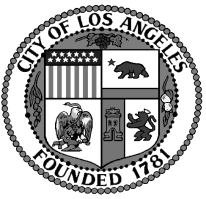  Oaks Neighborhood Council                      SONC         BOARD MEETINGMonday, June 8, 20156:30 p.m.Note:   Change of Location Oaks Library Oaks OAKS NEIGHBORHOOD COUNCIL Oaks, CA 91413(818) 503-2399www.shermanoaksnc.orgOR CONTACTDepartment of Neighborhood Empowerment linked through our website under "Resources"